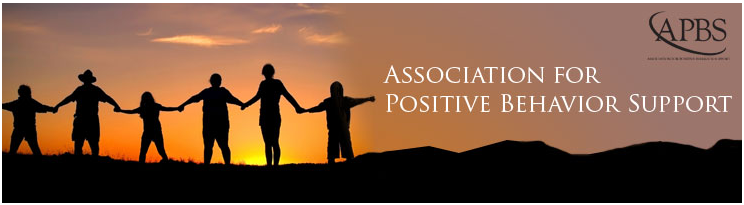 Table of ContentsBackground and Process		Committee on Standards of Practice	Foundations of PBS	Collaboration and Team Building	Basic Principles of Behavior	Data­Based Decision­Making	Comprehensive Person Centered and Functional Behavior
Assessments	Development and Implementation of Comprehensive, 
Multi­element Behavior Support Plans	APBS Standards of PracticeBackground and ProcessApproximately two years ago, the APBS board made the decision to develop standards of practice for PBS. The board recognized the need for standards of practice given the widespread use of PBS, the multiple disciplines that utilize PBS procedures, and the various theoretical perspectives that professionals bring to their respective PBS practices. Drs. Jacki Anderson, Fredda Brown, and Brenda Scheuermann were assigned as co-chairs of a new committee to organize and coordinate the process of developing and drafting the Standards of Practice (SP) document. As part of this process, a request to participate in various aspects of the development process was sent to the APBS membership. Numerous responses were received with a few individuals agreeing to invest substantial time in the committee's activities. The committee identified and reviewed published recommendations for PBS practice, reviewed standards from state-level PBS training programs (e.g. Kansas and Florida), and developed an initial draft of Standards of Practice for PBS. The consensus that emerged after many lengthy discussions was that this first SP document should focus exclusively on individual-level PBS practices. The committee collected feedback and continued to refine the document over a two year time frame. A draft of the SP document was presented in an open session at the 2006 APBS conference. Recommendations from participants in that session were incorporated and further refined to ensure consistency in wording and format. Each generation of the SP document was reviewed by the APBS board in tandem with the working committee. This document became titled the Standards of Practice -Individual Level - Iteration I (SP-I). The APBS board approved the final version at their meeting at the Boston APBS conference in March 2007. As stated in the introductory paragraph of SP-I, this document is but a first step in articulating standards of practice that reflect the comprehensive scope and the unique aspects of PBS. Even though SP-I is a work in progress, the goal is to disseminate the standards as they currently exist and to periodically disseminate each iteration as it is created. This document was developed through a collaborative effort of many individuals who have committed themselves to research and development of PBS over many years. To date, no validation data exist, however the face validity of the document appears strong. APBS is confident that the SP-I will be of value and support in a variety of professional and personal activities, including but not limited to: Encouraging dialogue about PBS within the field Encouraging dialogue about PBS with professionals of different philosophical orientations Development of ABA and PBS course competencies in higher education Development of ABA and PBS course competencies for professional developmentGuidelines (for professionals and families) for evaluating the quality of the assessment and program development process provided for any given individualGuidelines (for professionals and families) for evaluating the quality of the supports provided for any given individualGuidelines (for professionals and families) for evaluating the quality of the outcome and associated processes of positive behavior supportGuidelines (for professionals and families) for evaluating the competence of PBS experts/consultantsGuidelines for selection of university or in-service training programsGuidelines for individuals considering careers as advocates or consultants in the area of PBSGuidelines for schools, districts, or agencies for developing job descriptions for special education teachers, PBS intervention specialists or behavior specialistsGuidelines for grant evaluators to assess quality of proposed training/intervention programs for individual-level supportsGuidelines for policy makers relevant to the provision of behavior support in schools, homes and communitiesCommittee on Standards of Practice: Jacki Anderson, co-chair Fredda Brown, co-chair Brenda Scheuermann, co-chair Candy Baker Randy DePry Charles DukesJennifer McFarlandMeme Hieneman Steve Kroeger Sharon Lohrman Christopher OlivaChris Reeve Carol Schall In addition, the following APBS members provided feedback and comments that helped guide the development of the Standards of Practice - Individual Level - Iteration I: Linda BambaraTed CarrRob HornerAPBS Board Members at time of approval of APBS Standards of Practice - Individual Level - Iteration I: Glen Dunlap, PresidentJennifer Zarcone, Vice-PresidentCindy Anderson, TreasurerRachel Freeman, SecretaryTim Knoster, Executive DirectorJacki AndersonLinda BambaraFredda BrownRandall DePryLucille EberDon Kincaid Tim LewisBobbie VaughnFebruary 2007:  Iteration I APBSPBS STANDARDS OF PRACTICE: INDIVIDUAL LEVELThis document is a collaborative effort of the membership and the Board of the Association for Positive Behavior Supports (APBS). It is a “work in progress” with the intent of identifying those concepts and methods essential to the implementation of positive behavior supports (PBS) on the individual level; that is, with individuals who engage in problem behavior. This document includes many items that reflect the foundations of Applied Behavior Analysis(ABA), although it is certainly not comprehensive in this regard. We feel inclusion of these items is important, as ABA is an integral part of PBS. But it also includes additional concepts and methods that will help us further define the uniqueness of PBS. We expect this documentto evolve, and for us to continue to better identify and share the essence of PBS. Areas forfurther development and articulation in future iterations of this document include (but are not limited to): person­centered decision­making, quality of life outcomes, the commitment to constructive and socially acceptable strategies, and incorporation of concepts and methods derived from a variety of sciences and disciplines (e.g., organizational management, ecological psychology, biomedical science). Please consider these thoughts as you review Iteration I of the APBS Standards of Practice: Individual Level.I. Foundations of PBSA. Practitioners of PBS have an historical perspective on the evolution of PBSand its relationship to ABA and movements in the disability field1.	History of applied behavior analysis and the relationship to PBS2.	Similarities and unique features of PBS and ABA3.	Movements in the field of serving persons with disabilities that influenced the emergence of PBS practicesa.	Deinstitutionalizationb.	Normalization and social role valorization c.	Community participationd.	Supported employmente.	Least restrictive environment and inclusive schooling f.	Self­determinationB. Practitioners applying PBS with individuals adhere to a number of basic assumptions about behavior1.	Problem behavior serves a function2.	Positive strategies are effective in addressing the most challenging behavior3.	When positive behavior intervention strategies fail, additional functional assessment strategies are required to develop more effective PBS strategies4.	Features of the environmental context affect behavior5.	Reduction of problem behavior is an important, but not the sole, outcome of successful intervention; effective PBS results in improvements in quality of life, acquisition of valued skills, and access to valued activitiesC.  Practitioners applying PBS with individuals include at least 11 key elements in the development of PBS supports1.	Collaborative team­based decision­making2.	Person­centered decision­making3.	Self­determination4.	Functional assessment of behavior and functionally­derived interventions5.	Identification of outcomes that enhance quality of life and are valued by the individual, their families and the community6.	Strategies that are acceptable in inclusive community settings7.	Strategies that teach useful and valued skills8.	Strategies that are evidence­based, and socially and empirically valid to achieve desired outcomes that are at least as effective and efficient as the problem behavior9.	Techniques that do not cause pain or humiliation or deprive the individual of basic needs10.	Constructive and respectful multi­component intervention plans that emphasize antecedent interventions, instruction in prosocial behaviors, and environmentalmodification11.	On­going measurement of impactD. Practitioners applying PBS with individuals commit themselves to ongoing and rigorous professional development1.	Pursue continuing education and inservice training as well as consulting peer reviewed journals and current publications to stay abreast of emerging research, trends and national models of support2.	Attend national, regional, state and local conferences3.	Seek out collaboration, support and/or assistance when faced with challenges outside of one’s expertise4.	Seek out collaboration, support and/or assistance when intended outcomes are not achieved in a timely5.	Seek out knowledge from a variety of empirically­based fields relevant to thepeople whom they serve. These fields include education, behavioral and social sciences, and the biomedical sciencesE.  Practitioners of PBS understand the legal and regulatory requirements related to assessment and intervention regarding challenging behavior and behavior change strategies.1.	Requirements of IDEA with respect to PBS2.	The purpose of human rights and other oversight committees regarding behavior change3.	Works within state/school/agency regulations and requirementsII. Collaboration and Team BuildingA. Practitioners of PBS understand the importance of and use strategies to work collaboratively with other professionals, individuals with disabilities, andtheir families1.	Understands and respects the importance of collaboration in providing effectivePBS services2.	Uses skills needed for successful collaboration, including the ability to:a.	Communicate clearly b.	Establish rapportc.	Be flexible and opend.	Support the viewpoints of others e.	Learn from othersf.	Incorporate new ideas within personal framework g.	Manage conflictB. Practitioners of PBS understand the importance of and use strategies to support development and effectiveness of collaborative teams1.	Includes the critical members of a PBS team for the individual considering the age, setting, and types of abilities and disabilities of the individual2.	Evaluates team composition considering the needs of the individual and assists the team in recruiting additional team members to address needed areas ofexpertise3.	Uses essential team skills, including:a.	Facilitation b.	Coachingc.	Mediationd.	Consensus buildinge.	Meeting managementf.	Team roles and responsibilities4.	Uses strategies and processes to demonstrate sensitivity to and respect for all team members, and diverse opinions and perspectives5.	Facilitates the inclusion of and respect for the values and priorities of families and all team members6.	Supports and participates in advocacy necessary to access supports to carry out team decisionsIII. Basic Principles of BehaviorA. Practitioners of PBS utilize behavioral assessment and support methods that are based on operant learning1.	The antecedent­behavior­consequence model as the basis for all voluntary behavior2.	Operational definitions of behavior3.	Stimulus control, including discriminative stimuli and S­deltas4.	The influence of setting events (or establishing operations), on behavior5.	Antecedent influences on behavior6.	Precursor behaviors7.	Consequences to increase or decrease behaviorB. Practitioners of PBS understand and use antecedent manipulations to influence behavior, such as:1.	Curricular modifications2.	Instructional modifications3.	Behavioral precursors as signals4.	Modification of routines5.	Opportunities for choice/control throughout the day6.	Clear expectations7.	Pre­correction8.	Errorless learningC.  Practitioners of PBS understand and use consequence manipulations to increase behavior1.	Primary reinforcers, and conditions under which primary reinforcers are used2.	Types of secondary reinforcers and their use3.	Approaches to identify effective reinforcers, including:a.	Functional assessment data b.	Observationc.	Reinforcer surveys d.	Reinforcer sampling4.	Premack principle5.	Positive reinforcement6.	Negative reinforcement7.	Ratio, interval, and natural schedules of reinforcement8.	Pairing of reinforcersD. Practitioners of PBS understand consequence manipulations to decrease behavior1.	The use of punishment, including characteristics, ethical use ofpunishment, and potential side effects of punishment procedures. (Any use of punishment, including strategies that are found within integrated natural settings, must be within the parameters of the 11 key elements Identifiedabove in IC, with particular attention to IC9 "techniques that do not cause painor humiliation or deprive the individual of basic needs;”2.	Differential reinforcement, including:a.	Differential reinforcement of alternative behaviorb.       Differential reinforcement of incompatible behavior c.        Differential reinforcement of zero rates of behavior d.       Differential reinforcement of lower rates of behavior3.	Extinction, including:a.	Characteristics of extinction interventions b.	How to use extinctionc.	Using extinction in combination with interventions to develop replacement behaviors4.	Response cost, including:a.	Cautions associated with use of response cost.b.	Using response cost with interventions to develop replacement behaviors.5.	Timeout, including:a.	Types of timeout applications b.	How to implementc.	Cautions associated with use of timeoutd.	Using timeout with interventions to develop replacement behaviorsE.  Practitioners of PBS understand and use methods for facilitating generalization and maintenance of skills1.	Forms of generalization, including:a.	Stimulus generalization b.	Response generalizationc.	Generalization across subjects2.	Maintenance of behaviors across time.IV. Data­Based Decision­MakingA. Practitioners of PBS understand that data­based decision­making is a fundamental element of PBS, and that behavioral assessment and support planning begins with defining behavior.1.	Using operational definitions to describe target behaviors2.	Writing behavioral objectives that include:a.	Conditions under which the behavior should occur b.	Operational definition of behaviorc.	Criteria for achieving the objectiveB. Practitioners of PBS understand that data­based decision­making is a fundamental element of PBS, and that measuring behavior is a critical component of behavioral assessment and support1.	Using data systems that are appropriate for target behaviors, including:a.	Frequency b.	Durationc.	Latencyd.	Interval recording e.	Time samplingf.	Permanent product recording2.	Developing data collection plans that include:a.	The measurement system to be usedb.	Schedule for measuring behavior during relevant times and contexts, including baseline datac.	Manageable strategies for sampling behavior for measurement purposes d.	How, when, and if the inter­observer agreement checks will beconductede.	How and when procedural integrity checks will be conducted f.	Data collection recording formsg.	How raw data will be converted to a standardized format (e.g. rate, percent)h.	Use of criterion to determine when to make changes in the instructional phaseC.  Practitioners of PBS use graphic displays of data to support decision making during the assessment, program development, and evaluation stages of behavior support.1.	Converting raw data in standardized format2.	Following graphing conventions, including:a.	Clearly labeled axesb.	Increment scales that allow for meaningful and accurate3.	Representation of the data a.	Phase change linesb.	Clearly labeled phase change descriptions c.	Criterion linesD. Practitioners of PBS use data­based strategies to monitor progress1.	Using graphed data to identify trends and intervention effects2.	Evaluating data regularly and frequently3.	Sharing data with team members for team­based, person­centered, decision­making4.	Using data to make decisions regarding program revisions to maintain or improve behavioral progress, including decisions relating to maintaining, modifying, or terminating interventions5.	Using data to determine if additional collaborations, support and/or assistance is needed to achieve intended outcomesV. Comprehensive Person Centered and Functional Behavior AssessmentsA. Practitioners understand the importance of multi­element assessments including:1.	Person Centered Planning2.	Quality of Life3.	Environmental/ecology4.	Setting events5.	Antecedents and consequences6.	Social Skills/Communication/Social Networks7.	Curricular/instructional needs (e.g., learning style)8.	Health/biophysicalB. Comprehensive assessments result in information about the focus individual in at least the following areas:1.	Lifestyle2.	Preferences and interests3.	Communication/social abilities & needs4.	Ecology5.	Health and safety6.	Problem routines7.	Variables promoting and reinforcing problem behavior:a.	Preferences/reinforcers 
b.	Antecedentsc.	Setting eventsd.	Potential replacement behavior8.	Function(s) of behavior9.	Potential replacement behaviorsC.  Practitioners who apply PBS conduct Person Centered Assessments that provide a picture of the life of the individual including:1.	Indicators of quality of life comparable to same age individuals without disabilities (e.g., self determination, inclusion, friends, fun, variety, access to belongings)2.	The strengths and gifts of the individual3.	The variety and roles of persons with whom they interact (e.g., family, friends,neighbors, support providers) and the nature, frequency and duration of such interactions4.	The environments & activities in which they spend time including the level of acceptance and meaningful participation, problematic and successful routines, preferredsettings/activities, the rate of reinforcement and/or corrective feedback, and the ageappropriateness of settings, activities & materials.5.	The level of independence and support needs of the individual including workplace, curricular & instructional modifications, augmentative communication and other assistive technology supports, and assistance with personal management and hygiene6.	The health and medical/biophysical needs of the individual7.	The dreams & goals of the individual & their circle of support.8.	Barriers to achieving the dreams & goals.9.	The influence of the above information on problem behavior.D. PBS practitioners conduct Functional Behavioral Assessments that result in:1.	Operationally defined problem behavior2.	The context in which problem behavior occurs most often3.	Identification of setting events that promote the potential for problem behavior4.	Identification of antecedents that set the occasion for problem behavior5.	Identification of consequences maintaining problem behavior6.	A thorough description of the antecedent­behavior­consequence relationship7.	An interpretation of the function(s) of behavior8.	Identification of potential replacement behaviorE.  PBS practitioners conduct indirect and direct assessment strategies1.	Indirect assessments include file reviews, structured interviews (e.g., person centered planning), checklists, and rating scales (e.g., MAS)2.	Direct assessments include such strategies as scatterplots, anecdotal recording, A­B­Cdata, and time/activity analyses3.	Summarize data in graphic and narrative formatsF.  PBS practitioners work collaboratively with the team to develop hypotheses that are supported by assessment data1.	All assessment information is synthesized and analyzed to determine the possible influence of the following on the occurrence or non­occurrence of problem behavior:a.	setting events (or establishing operations)b.	antecedents/triggersc.	consequences for both desired and challenging behaviors d.	 ecological variablese.	lifestyle issuesf.	medical/biophysical problems2.	Hypotheses statements are developed that address:a.	setting events b.	antecedentsc.	consequences for both desired and challenging behaviors d.	 function(s) problem behavior serves for the individualG. PBS practitioners utilize Functional Analysis of Behavior as necessary on the basis of an understanding of:1.	The differences between functional assessment and functional analysis2.	The advantages & disadvantages of functional analysis3.	The conditions under which each approach may be conductedVI. Development and Implementation of Comprehensive, Multi­element BehaviorSupport PlansA. PBS practitioners apply the following considerations/foundations across all elements of a PBS plan1.	Behavior support plans are developed in collaboration with the individual and his or her team2.	Behavior support plans are driven by the results of person centered	and functional behavior assessments3.	Behavior support plans facilitate the individual’s preferred lifestyle4.	Behavior support plans are designed for contextual fit, specifically in relation to:a.	The values and goals of the teamb.	The current and desired routines within the various settings in which the individual participatesc.	The skills and buy­in of those who will be implementing the pland.	Administrative support5.	Behavior support plans include strategies for evaluating each component plan of the planB. Behavior Support Plans include interventions to improve/support Quality ofLife in at least the following areas:1.	Achieving the individual’s dreams2.	The individual’s health and physiological needs3.	Promote all aspects of self determination4.	Improvement in individual’s active, successful participation in inclusive school, work, home and community settings5.	Promotion of social interactions, relationships, and enhanced social networks6.	Increased fun and success in the individual’s life7.	Improved leisure, relaxation, and recreational activities for the individualthroughout the dayC.  PBS practitioners develop behavior support plans that include antecedent interventions to prevent the need for problem behavior using the following strategies:1.	Alter or eliminate setting events to preclude the need for problem behavior2.	Modify specific antecedent triggers/circumstances based on the FBA3.	Identify and address behaviors using precursors (i.e. individual’s signal that a problem behavior is likely to occur)4.	Make the individual’s environment/routines predictable (e.g., personal schedule in format the individual can understand)5.	Build opportunities for choice/control throughout the day that are age­appropriate and contextually appropriate6.	Create clear expectations7.	Modify curriculum/job demands so the individual can successfully complete tasksD. PBS plans address effective instructional intervention strategies that may include the following:1.	Match instructional strategies to the individual’s learning style2.	Provide instruction in the context in which the problem behaviors occur	and the use of alternative skills, including instruction in skills such as:a.	Communication skills b.	Social skillsc.	Self­management/monitoring skillsd.	Other adaptive behaviors as indicated by the FBA and continued evaluation of progress data (e.g., relaxation techniques)3.	Teach replacement behavior(s) based on competing behavior analysis4.	Select and teach replacement behaviors that can be as or more effective than the problem behavior5.	Utilize instructional methods of addressing a problem behavior proactively(including pre­instruction; modeling; rehearsal; social stories; incidental teaching; use of peer buddies; meeting sensory needs; direct instruction; verbal, physical, and/or visual prompting)E.  PBS practitioners employ consequence intervention strategies that consider the following:1.	Reinforcement strategies are function based and rely on naturally occurring reinforcers as much as possible.2.	Use the least intrusive behavior reduction strategy (e.g., error correction, extinction, differential reinforcement)3.	Emergency intervention strategies are used only where safety of the individual or others must be assured4.	Plans for avoiding power struggles and provocation5.	Plan for potential natural consequences. Consider when these should happen and when there should be attempts to avoid them. Although some natural consequences are helpful to the individual (e.g., losing money, missing a bus), others can be detrimental and provide no meaningful experience (e.g., being hit by a car, admission to psychiatric unit).F.  PBS practitioners develop plans for successful implementation of positive behavior support plans that include:1.	Action plans for implementation of all components of the intervention including:a.	Activities, dates and documentation describing who is responsible for completing each taskb.	Materials, training and support needed for those doing interventionc.	How data will be collected and analyzed to address both impact and fidelity of interventiond.	Timelines for meetings, data analysis and targeted outcomes e.	Training, supports and time needed for plan implementationf.	Criteria for team meetings for immediate modification of PBS plan g.	Plans for review of contextual fit, function based interventions, andlifestyle enhancements2.	Strategies to address systems change needed for implementation of PBS plans that may include:a.	Modifying policies/regulationsb.	Support and training for personnel & familiesc.	Accessing needed resources (financial & personnel)d.	Increasing flexibility in routines, & staffing schedulese.	Recruiting additional individuals to be team members (e.g. bus driver, peers, neighbors, extended familyf.	Interagency collaborationG. PBS Practitioners evaluate plan implementation and use data to make needed modifications1.	Implement plan, evaluate and monitor progress according to timelines2.	Collect data identified for each component of PBS plan3.	Analyze data on regular basis to determine needed adjustments4.	Evaluate progress on Person Centered Plans (e.g. quality of life, social networks, personal preferences, upcoming transitions)5.	Modify each element of the PBS plan as indicated by evaluation dataStandards Committee Chairs:  Jacki Anderson, Fredda Brown, Brenda Scheurmann